/9*§4.2Đấu dây cho driverA.  Loại 3 pha hỗn hợp BJ-B3CWFCOM       PDUD        ChiềuquaystepmotorCCW COM     +12VCP         XungbướcCPA            Chân1của Jack cắm stepmotorB           Chân3 củaJack cắm step motor C            Chân5của Jack cằm stepmotor AC220  NguồnđiệnAC220  NguồnđiệnUD          COMCOM         ALCPA BCAC220B.  Loại 3  pha cảm ứng BD-36NAC220HB-B3CHƯỚNGDẪNSỬDỤNGCP/SA	Xung bước                     A1    Chân 1stepmotor CW/SB  Chiều quay step motor   A2   Chân 2step motor En/SC    12GND                          B1    Chân 3step motor+5          ＋12V                            B2   Chân 4stepmotor220V      Nguồnđiện                    C1    Chân 5stepmotor220V      Nguồnđiện                    C2    Chân 6stepmotorBỘ ĐIỀUKHIỂNVỊTRÍ XC2005RigourII Ver4.0220VC.Loại2 pha hỗnhợpHB-B2HCHƯƠNG I    GIỚI THIỆU CHUNG§ 1.1SƠLƯỢCSẢNPHẨMBộđiềukhiểnvịtríXC2005làhìnhthứccảitiếncủaXC2001.Thiếtkếđã đượckhảosátkỹsaocho thích hợp vớithói quencủangườisửdụng. Mẫu mã,kíchthướclắpđặt,kếtcấuvàcácchứcnăngđầura/đầuvàovẫnthống nhất vớiXC2001.Cóthêm phần kết nối vớiservomotor, tínhiệuinput của sensormàuthứhaivàthêmnhiềuphímnhập.Thứtựtrongcáctrạmđấudây vàmẫumã vẫn như cũ.Cácthôngsốcài đặt đơngiản,chỉcầnlưu13thôngsốthường dùng.Còn cácthôngsốkháckhôngcầnđiềuchỉnhthì chovàohệthống.Muốnthayđổi thôngsố,chỉcầnnhậptrựctiếpconsốvàcộnghaytrừbằngcáchdichuyểnvịtrí kýtự.Máy này dùng xungkỷ thuậtsố độc lập,nângcao độchínhxáccủa tầnsố khiếnchomotor kéonguyênliệu(spindlemotor)chạy rất ổn định vớitốc độ cao. Nócũngthích hợp vớimáy haitrục (motorhai bướchoặc double servo motor).Ngoàira,còncóthể dùng kiểu điềukhiển bằng hai sensormàuvàtrục lưu động.Máytươngthíchvớinhiềuloạimáy vàcóthểmở rộngthêm (mà không cầnthayđổi).Bêntrongmáytíchhợp7loạimodulecơbảnvà3modulelựachọnnêncóthể kếtnốivới nhiềuloại máykhác.§ 1.2PhầnmềmRigourIIRigourIIlàtêncủa phầnmềm củamáy điềukhiển vịtríXC2005.Khiáp dụng,RigourIIcóthể thay đổi và mởrộng.Đâylà nguyên tắcchungcủaphầnmềm.Đểcóthể nhậndạngvàtruytìm,mỗiphiênbản đềuphảiđượcphânbiệt theo qui định như sau:RigourIIVer1.0.0             Phầnthayđổiứngdụng*0hoặc để trống: phiênbảngốcSốkhác:bảnứngdụngđặcbiệt, sốhiệuđiềuchỉnhHiệuchỉnh thôngthường*O:phiên bảngốcSốkhác:sốhiệuđiều chỉnhSốnângcấpTênphầnmềm*Ghi chú：Hiệuchỉnhthông thường:Đối với nhữnglỗi hoặcnhững điểmkhông hợplýthìviệchiệu chỉnh khôngảnh hưởng đếncácchứcnăngđiều khiển.Hiệuchỉnh phần ứng dụng: Khi cầnthiết phải hiệuchỉnh những ứng dụnglệchthìsẽảnh hưởngđến phối hợpcơvàđiệncủa hệthống,dẫn đếnthaotác sai vàhiệu suấtthấp.Hình 5cho biết yêu cầu lắp đặt.Chiều quayHình 5 LắpđặtHall sensor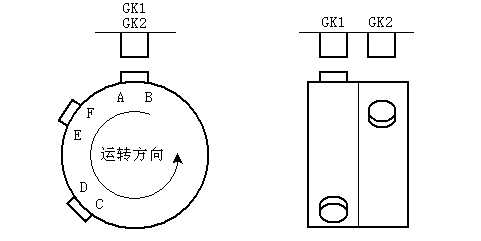 VịtríA:Vịtrídaocắtmở.Vịtríbắtđầukéoliệu.Phảikéoliệuxong trước khiđến vị trí C. Nếu khôngmáy sẽ ngưng do vượt tốc.VịtríB:Vị trí ngưngcủatất cả độngtác ngưng. Do quán tínhnêntrong thựctếmáycóthểngưngsauvịtríB,lúcnàydaocắtởvịtrícaonhất.Biêntrướccủatínhiệutáchbao(củamộtvàikiểumáy),tínhiệutáchbaođãhết thời gian trìhoãn và biên sau của chúng không liên quan đến vị trí.VịtríC:Vịtríthấpcủa daocắt.Vịtrí giới hạncủa việc kéoliệu.Biên trướccủatínhiệuđộtlỗ.Trongđiềukiệnchophép,kéoluivịtríCtốiđađểđượcthờigian cửa sổ kéoliệu dàihơn vànângcao đượchiệusuất.VịtríD:Biên trước của tín hiệutách bao (của một vài kiểu máy),tínhiệu táchbaođãhếtthờigiantrìhoãnvàbiênsaucủachúngkhôngliênquanđến vị trí.VịtríE:Biênsaucủatínhiệuđột lỗ. Vị trí bắt đầu kéolui (loại máy lui trướckéosau),quitrìnhkéoluiphảikếtthúctrướckhiđếnvịtríAkếtiếp. Nếu khôngmáysẽngưngdovượttốc.Biêntrướccủatínhiệuthổi khí (loại máy không 3 biên kín).Vịtrí F: Biên saucủa tín hiệuthổikhí.§4.1.2SensorchốngkẹtliệuKhichọnthời gian= 0thìmặc nhiênkhôngsửdụngchức năng này.Khi chọnthờigian>0thìchứcnăngnàyhoạtđộng.Trongthờigiancàiđặt,phảithửtínhiệuchốngkẹtliệuhơn1lầnthìhệthốngmớihoạtđộngbìnhthườngđược. Nếutrongthờigiannày cótínhiệuliêntục hoặc khôngcótín hiệu liên tụcthìphải xem làđangbịkẹtliệuhay đangkhôngcóliệu, hệthốngcóthểtự độngngưng.Bấtluậnlàmotormộttrụchoặchaitrụcthìcũngchỉ dùngmột sensorchống kẹt liệuđưa tínhiệu về trạmC1/C2.§3.3Cáchđấudây                                                                                                               đặcbiệt thì các chứcnăngcóthểbị thayđổi.Bảng 6    Bảngđấu dâyXácnhận phiênbản:Khi đặt hàng,cần xác địnhsố hiệu phiên bản. Nếu khôngchúngtôi sẽcấp phiên bảnchuẩn.Khi khách hànghiệuchỉnh ứng dụng nào thìphảixác nhận, số hiệu phiên bảnsẽhiệnlên giao diện vận hành.§1.3Đặctínhkỷthuậtchính:1.  Nguồn điện:  220V AC±10%;50Hz/60Hz2.  Kíchthước:240mm(ngang) x 122mm(cao) x 110mm(sâu) hoặc304mm(ngang) x 138mm(cao) x 120mm(sâu)3.  Tầnsố xung:200 ∼9500 Hz4.  Hiểnthị:LED, 4 cửasổ5.  Driver hỗ trợ: 2trục6.Phầnmềm:Rigour II Ver 4.0CHƯƠNG II    THAO TÁC§2.1Mặtbànphím-  Hall  --Dấuhiệumàu-  LưuđộngChạy  táchbao Sensor màu  Xung       GK1       GK2       GK3       GK4       GK5Sốxấp                     Sốđếm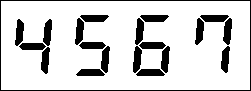 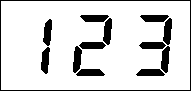 Tốc độ                     Độdài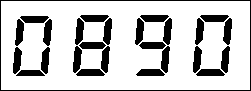 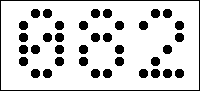 CHƯƠNG4   LẮPĐẶTVÀ ĐIỀU CHỈNH§4.1   Lắpđặtsensor§4.1.1HallsensorĐặcđiểmquantrọngcủaHalllànóphốihợphoạtđộngcủamotorchính vàmotortrụckéo.Hoạtđộngnhưmộtmáyphânchiathờigian,nóphảnánhchukỳ, phavàcác thông tin khác của máy cơ khí.Nếu thông tin này bịsaiHình1  Hiểnthịkhi vận hành§2.1.1CácđènbáohiểnthịĐểphân biệt tìnhtrạng“đang cài đặt” vàtìnhtrạng“đang vận hành”,dù motorchínhđangchạyhayđangngưngtađềugọiđólàtìnhtrạng“đangvậnhành”.Khiđangvậnhànhthìbànphímnhưhình1.Cácđènbáovàcửasổhiểnthịtìnhtrạngvậnhànhvà  tiếnđộvậnhành.Ýnghĩacủađènbáovà thông sốcửa sổ nhưsau:Chạy:Motor chínhchạy/ngưng.Chớp:motor chính vượt tốc.Tách bao:đồng bộ với tín hiệutách bao, cho biết đangtách bao.Dấuhiệumàu:Sáng:đangchọnmàu khi sảnxuất baomàu.Tắt: ngưng chọnmàukhi sảnxuất baotrắng. Khimotorchínhngưng,đượcphépấn phím “Dấuhiệumàu”để hiệuchỉnh.Chớp:Chức năngtự kiểmsoát,ấnphím “Tự kiểmsoát” đểchọn hoặc tắt chứcnăng này.Xung:cho biết Output CP1 vàCP2, đangClickhoặc đang kéonguyên liệu.GK1: cho biết Hall 1đang vào. Sáng: vị trí từtính (vị tríA/C).Tắt: Vị tríkhông(vị trí B/D).GK2:cho biết Hall2đangvào.Sáng:vịtrítừtính(vịtrí E).Tắt:Vịtrí không (vị trí F).GK3:chobiếtSensormàu1đangvào.Saukhitựkiểmsoát,ấnphím“Cựctính1”đểthayđổicựctínhvào.Sáng:đangchọnmàu.Tắt:không chọnmàu.GK4:cho biếtSensormàu2 đangvào.Saukhitự kiểm soát,ấnphím “Cựctính2”đểthayđổicựctínhvào.Sáng:đangchọnmàu.Tắt:không chọnmàu.Khi dùng driver 2 trục thì sensor màucótác dụng (XC2005S).GK5:chobiếtđangdùngtrụclưuđộng.Saukhitựkiểmsoát,ấnphím“Cựctính3”đểthayđổicựctínhvào.Sáng:trụclưuđộngđangởvịtríthấp.Tắt: vị trí cao.Khi máy 3biên kínthì sensor cótác dụng (XC2005S).<Sốđếm>:Sốlượngbaosảnxuất.Sốlượngbaosảnxuất=Sốlầnkéo÷bội sốchuyển.<Sốxấp>:Khisốđếm đủmộtxấpthìsốđếm bịxoávàsốxấptăngthêm1.<Độdài>:Chiếudàicủabao.Chiều dàiphải kéo=chiềudàibao÷bộisốchuyển.<Tốcđộ>:Sốlầnkéobaochomỗiphút,cũnglàsốlầnlàmviệccủa motor chínhtrongmỗi phút.§2.2BànphímĐểgiảmsốlầnấnphím,phầnlớncácphímtrênbànphím  đềuđượcthiết kếcóchứcnăngkép, nghĩalàvới điềukiện khácnhauthìchúngcóchức năng khác nhau. Xemýnghĩa cácphímở bảng dưới đây:Bảng 5   Ýnghĩacủacácphầnchọn thêmchomáyBảng1GiảithíchchứcnăngcácphímGhichú:Chỉ cóXC2005S; A mớidùngđựocchomáy3biênkínhoặc máy haitrục,cònXC2005D;B thìkhông.Nếucàiđặtcưỡngépthìkết quảvẫnlà máymột trục/ thôngthường.Nếuchọnchứcnăngcắtkhốngthìphầnchuẩnbịkhởiđộngmặcnhiênlà trực tiếp khởiđộngmotorchính.theo.NhưngnếuđiềuchỉnhP01(baogồmđolường)sẽkhôngảnhhưởngtớiP00.Với các loại máy khác, thôngsốP01 không bị ảnh hưởng.Chiềudàibaocóthểđượccàiđặt bằngtay,cũngcóthể đothựctếbằng cáchdùng dấu hiệumàuđể dò.Cáchlàmnhưsau:Chọncáchdòtheodấu hiệu màuvàmởchứcnăngtựkiểmsoát.Ấn‘ClickA’hoặc‘ClickB’liêntiếp2 lần đểdò dấu hiệumàu.P00 (hoặc P01)sẽ đượcđo.§ 3.2.3Dòdấuhiệumàu(P03)/Bùtrừdấuhiệumàu(C04)KhimứcdòdấuhiệumàuFlw=0,hệthốngsẽdòdấuhiệumàukhông giớihạnchođếnkhivượttốc.Nếukhông,hệthốngsẽdòtrongphạmviđãchọn,ngoàiphạmvinày,việcdòtìmsẽsai.Nếusai3lầnliêntiếpthìmáysẽngưng.Khi mứcbùtrừ dấu hiệumàuRpa= 0,thì hệthốngsẽtựđộngchomứcbù trừ.Thôngthường,mứcbùtrừlà 2lần.Đặcbiệt, khimứcdò dấu hiệu màu Flw=0thìmứcbùtrừdấuhiệumàuRpasẽgiữtốiđa=99.Nếucảhaimứcnàyđều khác0 thì hai thôngsố này sẽ như bảng sau:Chiềudàikéoliệuđã chọnChiềudàikéoliệuthực tế§2.2.1GiảithíchphímClickChức năngcủacácphímClicktùytheoloạimáy.Xinxemcụthểởbảng2.Dòtìmdấuhiệumàu: Khi sản xuấtbaomàu. Sau khi thảphím Click ra, motortrục kéo bắt đầudòtìm dấu hiệumàu đếnkhichọnđược dấu hiệumàu hoặc khi ấntiếp phímnày thì mới ngưng dò tìm.Đochiềudài:Khidấuhiệumàutácđộng,mởchứcnăngtựkiểmsoát,ấnphímliêntiếphailầnphímClickAhoặcphímClickBđểdòtìmdấuhiệu màu,lúc đómáy bắt đầu đochiều dài của bao.Đềnghị: MứcbùdấuhiệumàuRpa≥2Mứcbùdấu hiệumàuRpaMứcdòtìm dấuhiệumàuBảng 2 Chứcnăng phím Clickchocácloại máy khácnhaux Mứcdòtìm dấuhiệumàu                    PhạmvidòtìmdấuhiệumàuHình3:Nguyên lýdò tìm dấu hiệu màu§3.2.4  Tầnsốmax.(P04)/Tầnsốbanđầu(P08)/TầnsốClick(P09)Tầnsố ban đầu (P08)làtần sốlúcmotortrụckéo bắt đầuchạy hoặc kết thúc. Tầnsố bắt đầucàngthấpthìtốc độ gia tốcban đầucàngchậm.Chọn tần số ban đầu thấp (≤500Hz) thìđườngcong giatốc sẽthấp hơn.Nếucó đủchiều dài thì thì tần sốmàmotortrụckéocóthể đạt tới gọi là tầnsốmax..Nếukhôngthìmotortrụckéosẽngưnggiatốctrướckhi đếnđiểm giữa. Tầnsốcàngcaothìbìnhquângiatốccàngcaonên đoạnsaucủa đườngcong giatốc chủyếu là dotần sốmax. quyếtđịnh.Khimuốndòtìmdấuhiệumàu/trảliệu/ClickthìdùngtầnsốClick(P09).§3.2.5CácloạimáyBảng 4   Các loạimáy§ 2.2.2 SửdụngphímcựctínhPhảikhởiđộngchứcnăngtựkiểmsoáttrướckhithayđổicựctính.Khichọndấu hiệu màuvàđènchỉthị sáng thì cựctínhmới chỉ chínhxác.CHƯƠNG3 ĐIỀU CHỈNH CÁCTHÔNGSỐ§3.1 HiểnthịcácthôngsốMànhìnhkhi cài đặt giốngnhư Hình2.Đèn báo‘GK5’cho biết đang mởhay khóa.Khi khoá,chỉ cóthể điềuchỉnh6thôngsố đầu (P00 ∼P05).Mật khẩu gốckhông hiểnthị.Mở khóaKýhiệu thôngsố           Giá trịthông sốgốc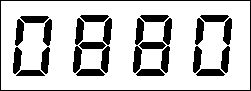 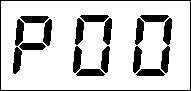 Tên thông số             Giátrị thôngsốhiệnhành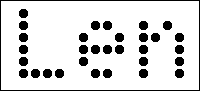 Hình2  Hiển thịkhi càiđặt§3.2ÝnghĩacácthamsốÝnghĩacácthôngsốnhưtrongbảng3.P00∼P012 làcácthamsốhệthống.C00∼C07làcáchằngsốhệthống.Khisửdụng,khôngcầnhoặcítcầnđiềuchỉnhcácthôngsốnày.Trongcácthôngsố,P06∼P13,C00∼C07được bảo vệbằngmật khẩu, ngườicó quyềnmới đượcđiềuchỉnh.§ 3.2.1Mậtkhẩu(P05)Mật khẩu dùngđể giaoquyềnhạnchongười vận hành và đề phòngcác thôngsố bị điềuchỉnhtrái phép.Khichưa mởkhóa,chỉđượcphép điều chỉnh cácthôngsốP00∼P05.Bảnthânmật khẩu cũngđượcmậtkhẩu bảo vệ.Nghĩa là phải nhậpmật khẩugốc rồi mới được thay đổi mật khẩu.Nếuđổi mậtkhẩu thành ‘1111’ (càiđặt lúcxuấtxưởng)thì hệ thống sẽ luônluôn ở tìnhtrạngmở khóa.C00∼C07là hằngsốhệthống.Mật khẩucủachúnglà‘9999’.Saukhi nhậpmật khẩu, hệthốngđược duytrì đếnkhingưnghoặc Reset đồngthờimật khẩucũcógiátrịđếnkhilưumậtkhẩumới.Dođó,đểtránhmấtmậtkhẩu hoặc bị điềuchỉnhtráiphép, đềnghịsaukhicài đặt xong, ấnphím Reset.Nếu quênmật khẩu,thì phảihỏinhà sản xuất.Bảng 3  Ýnghĩacác tham số§ 3.2.2Chiềudài(P00/P01)/ Sốđếm/ Bộisốchuyển(P07)Vớiloạimáy3biênkín,bộisốchuyểncóthểlớnhơn1.Hệthốngsẽtự độngtínhchiều dài vật liệu đượckéo. Công thức tính như sau:Chiếu dàivật liệu đượckéo=chiều dàibao  ÷Bội sốchuyểnSố đếm= Sốlần kéo liệu ÷Bội sốchuyểnVới các loại máy khác,bên trong hệ thốngsẽ chọn bội sốchuyển= 1.Vớiloạimáy haitrục,có2 chiềudài bao.P01làchiều dàithứhai.Trên nguyêntắc,P01=P00.NếuthayđổiP00thìP01cũngđồngthờithayđổi theo. Tươngtự, nếu dùng dấu hiệumàu đểđo P00thì P01 cũng sẽ thay đổi5/ClickBClick motortrụckéoBlui.(XC2005A, Sgiảm sốđếm B)Số‘5’6/ClickAClick motortrục kéoAlui.(XC2005A, Sgiảm sốđếm A)Số‘6’7/Cực tính3Đổicực tínhcủasensortrụclưuđộng (GK5).Số‘7’8/Cực tính2Đổicực tínhcủasensor màu2(GK4).Số‘8’9/Cực tính1Đổicực tínhcủasensor màu1(GK3).Số‘9’